T.C. 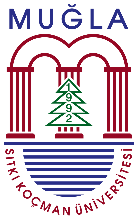 MUĞLA SITKI KOÇMAN ÜNİVERSİTESİ FEN BİLİMLERİ ENSTİTÜSÜTEZ ÖNERİ FORMU   Tez önerinizin etik kurulu kararı gerektirmesi halinde tez önerisine, Etik Kurul Kararı alınması gerekmektedir.  Alınan başvuru evrakı tez önerisine eklenir. Etik Kurul Belgesi (Özel veya Yasal İzin Belgesi) Üniversitenin etik kuruluna başvurularak alınabilir.Yukarıda kayıtlı olduğu lisansüstü programı verilen ……………..….…………………….. anabilim/anasanat dalı öğrencisi …………………………………………….’nin tez önerisinin Enstitü Yönetim Kurulu’nda görüşülmek üzere gereğini arz ederim. ÖZET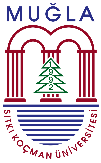 Özet tez önerisinin soyut bir tanıtımı değil, ana hatları ile önerilen tezin;Amacı ve konunun kısa bir tanıtımı,Özgün değeri, Kuramsal yaklaşım ve kullanılacak Yöntemin ana hatları,Yaygın etkisinin kısa ve net cümlelerle bilgi verici nitelikte olmalıdır. Özet en fazla bir sayfa sınırlandırılmalıdır. 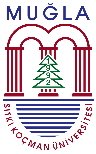 ÖZGÜN DEĞERTez Konusunun Önemi, Özgün Değeri ve Araştırma Sorusu/Soruları veya Hipotezi/HipotezleriTez önerisinde ele alınan konunun kapsamı ve sınırları ile önemi literatürün eleştirel bir değerlendirmesinin yanı sıra nitel veya nicel verilerle açıklanır.Tezin özgün değeri yazılırken tez konusunun bilimsel kalitesi, farklılığı ve yeniliği, hangi eksikliği nasıl gidereceği veya hangi soruna nasıl bir çözüm geliştireceği ve/veya ilgili bilim veya teknoloji alanlarına kavramsal, kuramsal ve/veya metodolojik olarak ne gibi özgün katkılarda bulunacağı literatüre atıf yapılarak açıklanır. Referanslar tez yazım kılavuzundaki açıklamalara uygun olarak EK-1’de verilir.Tezin araştırma sorusu/soruları ve varsa hipotezi/hipotezleri veya ele aldığı problemi/problemleri açık bir şekilde ortaya konulur.Amaç ve HedeflerTez önerisinin amacı ve hedefleri açık, ölçülebilir, gerçekçi ve tez süresince ulaşılabilir nitelikte olacak şekilde yazılır.YÖNTEM 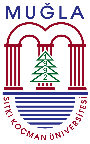 Tezde uygulanacak yöntem/metot ve araştırma teknikleri (veri toplama araçları ve analiz yöntemleri dahil) ilgili literatüre atıf yapılarak ayrıntılı olarak açıklanır. Yöntem ve tekniklerin tez önerisinde öngörülen amaç ve hedeflere ulaşmaya elverişli olduğu ortaya konulur. Tez çalışmasında yöntem ve tekniklerin araştırmanın tasarımını, bağımlı ve bağımsız değişkenleri ve istatistiksel yöntemleri kapsaması gerekir. Tez önerisinde herhangi bir ön çalışma veya fizibilite çalışması yapıldıysa bunların sunulması beklenir. Yöntemlerin tez çalışmasında planlanan iş paketleri ile ilişkilendirilmesi gerekmektedir. 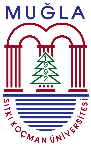 TEZ YÖNETİMİTez Yönetim Düzeni Tez çalışmasında görev alacak tez danışmanı ve lisansüstü tez öğrencisi ve varsa ikinci tez danışmanın görevleri ayrıntılı olarak belirtilmelidir. TEZ YÖNETİM DÜZENİ VE GÖREV DAĞILIMI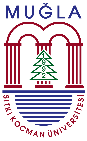 İş Paketleri (İP) ve Süreleriİş paketi, tez çalışmasının aşamalarından oluşur. Tez önerisinde yer alacak başlıca iş paketleri, her bir iş paketinin hangi sürede gerçekleştirileceği “İş-Zaman Çizelgesi” doldurularak verilir. Her bir iş paketinde yapılacaklar ayrıntılı olarak belirtilir. İlave olarak literatür taraması, gelişme ve sonuç raporu hazırlama aşamaları ayrı birer iş paketi olarak da gösterilebilir.İŞ-ZAMAN ÇİZELGESİ (*)(*)  Doktora programı için önerilen süre 24 aydır. Yüksek lisans programı için süre 12 aydır. Gerekirse satır eklemesi yapılabilir. Risk Yönetimi – B Planı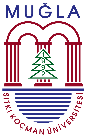 Tezin başarısını olumsuz yönde etkileyebilecek riskler ve bu risklerle karşılaşıldığında tezin başarıyla yürütülmesini sağlamak için alınacak tedbirler (B Planı) ana hatlarıyla aşağıdaki Risk Yönetimi Tablosu’nda ifade edilir. B planlarının uygulanması tezin temel hedeflerinden sapmaya yol açmamalıdır.RİSK YÖNETİMİ TABLOSU (*)(*) Tablodaki satırlar gerektiği kadar eklenebilir. YAYGIN ETKİ/KATMA DEĞER Tez başarıyla gerçekleştirildiği takdirde tezden elde edilmesi öngörülen çıktılar ve etkiler ile bu çıktı ve etkilerin paylaşımı, kimlerin ne şekilde yararlanacağı ve yayılımına yönelik faaliyetler/ürünler/hizmetler kısa ve net cümlelerle ilgili bölümde belirtilmelidir. Tez konusunun gerçekleştirilmesi sonucunda ulusal ekonomiye, sosyal hayata, topluma, sanata, çevreye toplumsal sağlık ve refaha ve bilimsel birikime yapılabilecek katkılar ve sağlanabilecek yararlar tartışılmalı ve elde edileceği umulan sonuçlardan kimlerin ne şekilde yararlanabileceği belirtilmelidir.Tezden Elde Edilmesi Öngörülen Çıktılara İlişkin BilgilerBu bölümde, tezden elde edilmesi öngörülen çıktılara yer verilmelidir. Söz konusu çıktılar, amaçlarına göre belirlenen kategorilere ayrılarak belirtilmeli, nicel gösterge ve hedeflere dayandırılmalı ve varsa bu çıktıları kullanacak kurum/kuruluşlara ilişkin bilgi verilmelidir. (*) Sadece ilgili olanlar doldurulmalıdır. Çıktı türüne ilaveler yapılabilir. Tezden Elde Edilmesi Öngörülen Etkilere İlişkin Bilgiler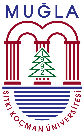 Tez başarıyla gerçekleştirildiği takdirde tezden elde edilmesi öngörülen etkiler belirtilmelidir. (*) Sadece ilgili olanlar doldurulmalıdır. Etki türüne ilaveler yapılabilir. Bu tez önerisini hazırlayan öğrenci ve onaylayan tez danışmanı olarak “Yükseköğretim Kurulu Bilimsel Araştırma ve Yayın Etiği Yönergesi”ne uyularak hazırlandığını beyan ederiz.Danışmanı olduğum öğrencinin, anabilim dalı dışından 2’den fazla ders almadığı kontrol edilmiştir.BAŞVURU FORMU EKLERİEK-1: KAYNAKLAREK-2: ETİK KURUL KARARI veya BAŞVURULDUĞUNA DAİR BELGE Ek-3: TEZ ÖNERİSİ BAŞVURU KONTROL LİSTESİTEZ ÖNERİSİ BAŞVURU KONTROL LİSTESİ 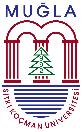 (Öğrenci tarafından her bir aşama işaretlenerek sayfa altına imza atılmalıdır.)Bu liste, TEZ ÖNERİSİNİ hazırlayan öğrencinin tez önerisi formunun her bir bölümünü gerekli bilgi ve açıklamaları kapsayacak biçimde tam olarak doldurduklarını, herhangi bir eksiklik olup olmadığını gözden geçirmeleri amacıyla düzenlenmiştir. Lütfen listedeki her bir ifadeyi dikkatlice okuyunuz ve tez öneri formunda ilgili bölümde yazdığınız ifadelerle karşılaştırarak eksiklik varsa gideriniz.Öğrencinin Adı ve Soyadı:  Öğrencinin Numarası:Kayıtlı Olduğu EABD/EASD Lisansüstü Programı: Tez Önerisi Başlığı:Tez Danışmanın Ünvanı, Adı ve Soyadı:Tez Önerisi Etik Kurulu Kararı Gerektiriyor Mu?      Evet   Hayır Fikri Mülkiyete konu olabilecek (patent, faydalı model, endüstriyel tasarım vb) bir durum nedeniyle Teknoloji Transfer Ofisinden destek (bilgilendirme, patent araştırması ) istiyorum. Evet   Hayır * TİK döneminde ortaya çıkacak durumlar için doğrudan TTO'ne başvurulacak ANABİLİM/ANASANAT DALI KURULU KARARITarih:Karar No:           Tarih                           Anabilim/Anasanat Dalı Başkanı İmzasıAnahtar Kelimeler:(en az üç adet yazılmalıdır)Tez YönetimiAdı – Soyadı (Unvan)Tez Çalışmasındaki Görevinin Detaylı AçıklanmasıTez DanışmanıLisansüstü Öğrenciİkinci Tez Danışmanı (Varsa)İP Noİş Paketlerinin Adı ve TanımıAYLARAYLARAYLARAYLARAYLARAYLARAYLARAYLARAYLARAYLARAYLARAYLARAYLARAYLARAYLARAYLARAYLARAYLARAYLARAYLARAYLARAYLARAYLARAYLARİP Noİş Paketlerinin Adı ve Tanımı123456789101112131415161718192021222324123456İP NoKarşılaşılabilecek En Önemli RisklerRisk Yönetimi - B PlanıÇıktı Türü* ÇıktıBilimsel/Akademik Çıktılar (Bildiri, Makale, Kitap Bölümü, Kitap vb.):Ekonomik/Ticari/Sosyal Çıktılar(Ürün, Prototip, Patent, Faydalı Model, Üretim İzni, Tescil, Görsel/İşitsel Arşiv, Envanter/Veri Tabanı/Belgeleme Üretimi, Telife Konu Olan Eser, Şirketleşme vb.):Etki Türü(*)EtkiToplumsal/Kültürel/Sanatsal Etki: Yaşam Kalitesine Katkı, Halk Sağlığına Katkı, Sürdürülebilir Çevre ve Enerjiye Katkı, Refah veya Eğitim Seviyesinin İyileştirilmesine Katkı, Ülke ya da Dünya Düzeyinde Önemli Bir Sosyal Soruna Getirilecek Çözümler vb.Akademik Etki: Yeni Ar-Ge Kararları, Ulusal/Uluslararası Ar-Ge İşbirlikleri, Araştırmacı Sayısındaki ve Niteliğindeki Değişim, Yeni Çalışma Alanları, Üniversite- Sanayi İşbirliklerine Katkı vb. Ekonomik Etki: Potansiyel Sektörel Uygulama Alanları, Küresel Pazar Öngörüleri, İstihdam Katkısı, Rekabetçilik (İhracata Etkisi, İthal İkamesi, Yeni Firmaların Oluşumu, Yabancı Sermaye Yatırımının Tetiklenmesi vb.) Ulusal Güvenlik Etkisi:Siber güvenlik,  Enerji güvenliği,  Sınır güvenliği, Ekonomik güvenlik vb.Diğer Olası Etkiler: Öğrenci Adı ve SoyadıTarih ve İmzaDanışman Adı ve SoyadıTarih ve İmza-TEZ BAŞLIĞITez başlığı tezin içeriğini yansıtmaktadır.-ÖZETÖzet; tezin özgün değerini, yöntemini, iş paketleri ve yaygın etkisini kapsamaktadır.1.ÖZGÜN DEĞER1.1.Tez Konusunun Önemi, Özgün Değeri ve Araştırma Sorusu/Soruları veya Hipotezi/HipotezleriKonunun kapsamı ve sınırları ile önemi, literatürün eleştirel bir değerlendirmesinin yanı sıra nitel veya nicel verilerle desteklenerek açıklanmıştır.Tezin bilimsel kalitesi; farklılığı ve yeniliği, hangi eksikliği nasıl gidereceği veya hangi soruna nasıl bir çözüm geliştireceği ve/veya ilgili bilim veya teknoloji alanlarına kavramsal, kuramsal ve/veya metodolojik olarak ne gibi özgün katkılarda bulunacağı güncel literatüre atıf yapılarak açıklanmıştır.1.2.Amaç ve HedeflerTez önerisinin amacı ve hedefleri açık, ölçülebilir, gerçekçi ve tez süresince ulaşılabilir nitelikte olacak şekilde yazılmıştır.Tezin amaç ve hedefleri araştırma sorusu ve varsa hipotezi ile ilişkilendirilmiştir.2.YÖNTEMTez tasarımı/araştırma deseni sunulmuştur.Tezde uygulanacak yöntem/metot ve araştırma teknikleri (veri toplama araçları ve analiz yöntemleri dahil) ilgili literatüre atıf yapılarak açıklanmıştır.Yöntem/metot ve tekniklerin tezde öngörülen amaç ve hedeflere ulaşmaya elverişli olduğu ortaya konulmuştur.Uygulanacak yöntem/metot ve araştırma teknikleri tezin araştırma sorusu ve varsa hipoteziyle ilişkilendirilmiştir.Uygulanacak yöntemle/metotla ilgili herhangi bir ön çalışma yapıldıysa bu ön çalışmaya ilişkin bilgi sunulmuştur.Uygulanacak yöntem/metot ve ilgili iş paketleri ilişkilendirilmiştir.3.TEZ YÖNETİMİ3.1.Tez Yönetim DüzeniTez çalışmasında görev alacak kişilerin görevleri ayrıntılı olarak belirtilmiştir. 3.2.İş Paketleri (İP) ve Süreleriİş paketleri iş zaman çizelgesinde verilmiştir.İş paketlerinin hangi sürede gerçekleştirileceği belirtilmiştir.3.3.Risk YönetimiTezin başarısını olumsuz yönde etkileyebilecek riskler belirtilmiştir.Riskle karşılaşıldığında tezin başarıyla yürütülmesini sağlamak için alınacak tedbirler belirtilmiştir.4.YAYGIN ETKİ/KATMA DEĞER4.1.Tezden Elde Edilmesi Öngörülen Çıktılara İlişkin BilgilerTeze ilişkin çıktı öngörüleri nicel gösterge ve hedeflere dayandırılarak belirtilmiştir.4.2.Tezden Elde Edilmesi Öngörülen Etkilere İlişkin BilgilerTez başarıyla gerçekleştirildiği takdirde tezden elde edilmesi öngörülen etkiler açıklanmıştır. EK-1KAYNAKLARTez önerisinde yararlanılan kaynakların listesi  verilmiş ve bu kaynaklara metin içerisinde atıf yapılmıştır. APA formatı veya IEEE formatına göre kaynaklar verilmelidir.EK-2ETİK KURUL, YASAL/ÖZEL İZİN BELGESİEtik Kurul Onay Belgesi, Etik Kurulu Başvuru Belgesi, Yasal/Özel İzin Belgesi (gerekli ise) alınmıştır.